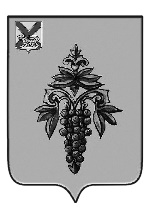 АДМИНИСТРАЦИЯЧУГУЕВСКОГО МУНИЦИПАЛЬНОГО ОКРУГА ПРИМОРСКОГО КРАЯ ПОСТАНОВЛЕНИЕ12 января 2023 года                                  с. Чугуевка                                                             № 26Об организации и проведении общественных обсужденийВ целях реализации мероприятий ведомственной целевой программы «Современный облик сельских территорий» на территории Чугуевского муниципального округа, на основании Положения об организации и проведении на территории Чугуевского муниципального округа общественных обсуждений, утверждённого Решением Думы Чугуевского муниципального округа от 07 сентября 2020 года № 83-НПА, руководствуясь статьей 43 Устава Чугуевского муниципального округа, администрация Чугуевского муниципального округаПОСТАНОВЛЯЕТ:1. Организовать и провести общественные обсуждения по реализации следующих мероприятий ведомственной целевой программы «Современный облик сельских территорий» на территории Чугуевского муниципального округа:- капитальный ремонт здания сельского клуба села Шумный;- приобретение автобуса для подвоза творческих коллективов и социально-активной молодежи села Шумный;- капитальный ремонт сельского клуба села Соколовка;- приобретение автобуса для подвоза спортивных сборных команд и социально-активной молодежи села Соколовка;- строительство сельского клуба в селе Булыга-Фадеево;- строительство сельского клуба в селе Кокшаровка;- строительство сельского клуба в селе Самарка.2. Установить срок проведения общественных обсуждений с 18 января по 17 февраля 2023 года.3. Утвердить:3.1. перечень вопросов, выносимых на общественные обсуждения (Приложение № 1);3.2. порядок принятия предложений от заинтересованных лиц по вопросам общественных обсуждений (Приложение № 2);3.3. состав комиссии по подготовке и проведению общественных обсуждений (далее – Комиссия) (Приложение № 3).4. Комиссии:4.1. разместить информацию о проведении общественных обсуждений, инициаторе, порядке, дате и времени их проведения, материалы, выносимые на обсуждения не позднее одного дня после принятия данного постановления, а также протокол по итогам проведения обсуждений не позднее десяти дней со дня окончания общественных обсуждений на официальном сайте Чугуевского муниципального округа в сети Интернет, средствах массовой информации;4.2. в ходе обсуждений обобщать замечания, предложения по вопросам, выносимым на обсуждение;4.3. подготовить итоговый документ (протокол) по результатам проведения общественных обсуждений.5. Разместить настоящее постановление на официальном сайте Чугуевского муниципального округа в сети Интернет.6. Контроль за исполнением настоящего постановления возложить на заместителя главы администрации Чугуевского муниципального округа - начальника управления социально-культурной деятельности Н.Г. Белоусову.И.о. главы администрацииЧугуевского муниципального округа                                                            Н.В. КузьменчукПриложение № 1постановлению администрацииЧугуевского муниципального округа«12» января 2023 г. № 26ПЕРЕЧЕНЬвопросов, выносимых на общественные обсужденияАктуально ли проведение капитального ремонта здания сельского клуба села Шумный?Целесообразно ли приобретение пассажирского автобуса для подвоза творческих коллективов и социально-активной молодежи к месту проведения фестивалей, конкурсов и патриотических мероприятий, проводимых на территории округа, Приморского края?Актуально ли проведение капитального ремонта здания сельского клуба села Соколовка?Целесообразно ли приобретение пассажирского автобуса для подвоза спортивных сборных команд и социально-активной молодёжи к месту проведения соревнований?Актуально ли строительство сельского клуба в селе Булыга-Фадеево?Актуально ли строительство сельского клуба в селе Кокшаровка?Актуально ли строительство сельского клуба в селе Самарка?Приложение № 2постановлению администрацииЧугуевского муниципального округа«12» января 2023 г. № 26ПОРЯДОКпринятия предложений от заинтересованных лиц по вопросам общественных обсужденийВ период проведения общественных обсуждений участники общественных обсуждений направляют предложения и замечания по обсуждаемым вопросам:на официальный сайт Чугуевского муниципального округа в сети Интернет https://www.chuguevsky.ru;в письменном виде по адресу 692623, с. Чугуевка, ул. 50 лет Октября, 208 (управление социально-культурной деятельности администрации Чугуевского муниципального округа);по телефону 8 (423) 72 21260 (управление социально-культурной деятельности администрации Чугуевского муниципального округа).Каждое обращение регистрируется Комиссией в специальном журнале. Комиссия в ходе обсуждений обобщает замечания, предложения по вопросам, выносимым на обсуждение, доводит их до сведения инициатора обсуждений.Приложение № 3постановлению администрацииЧугуевского муниципального округа«12» января 2023 г. № 26СОСТАВкомиссии по подготовке и проведению общественных обсужденийБелоусова Н.Г.заместитель главы администрации Чугуевскогомуниципального округа - начальник управления социально-культурной деятельности – председатель комиссииСеливерстова И.Н.заместитель начальника управления социально-культурной деятельности - секретарь комиссииЧлены комиссии:Андрейчук Н.Ф.Аняева Т.С.начальник Шумненского территориального отдела администрации Чугуевского муниципального округаначальник Кокшаровского территориального отдела администрации Чугуевского муниципального округаАртюхова Н.В.Белецкий В.К.заместитель начальника управления имущественных и земельных отношенийдепутат Думы Чугуевского муниципального округаИвановский В.И.общественный наблюдатель Чугуевского муниципального округаИгнатьева Е.В.директор МКУ «Центр культуры и библиотечного обслуживания»Олейник А.В.депутат Думы Чугуевского муниципального округаПещерских Г.А.директор МКУ «Центр обеспечения деятельности учреждений культуры»Яковлева Е.С.общественный наблюдатель Чугуевского муниципального округа.